Эксель для начинающихВсем доброго времени суток и сегодня мы начинаем новую серию статей, эксель для начинающих.Эксель является одной из самых доступных и самых популярных таблиц, которые позволяют производить различные операции с табличными данными и тем самым значительно облегчить нашу работу с базами данных и сделать её быстрее и нагляднее.В это статье мы познакомимся с интерфейсом программы, узнаем что такое ячейки, начнем с ними работать, научимся вводить туда данные и построим первую таблицу.Интерфейс программы будем рассматривать на основе Excel 2007 года и он похож на то, что мы рассматривали при изучении программы Word.Эксель для начинающих — интерфейс программы1 — кнопка «Office» осн. кнопка программы2 — блок быстрого сохранения и отмены предыдущих действий и возврат их3 — блок основного верхнего меню4 — лента, расширенное меню программы5 — адрес ячейки6 — содержимое ячейки7 — листы в данной книге8 — линейка изменения масштаба9 — ячейка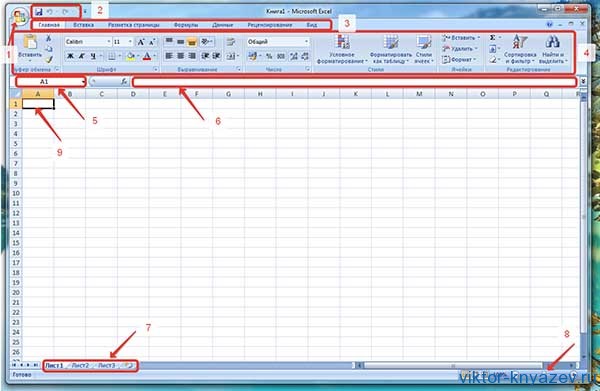 Excel для начинающих рис 1Перед началом работы оговорим несколько базовых истин работы в программе эксель:— каждая ячейка имеет свой адрес и может иметь каждая свое содержимое;— ячейки можно объединять по столбцам и строкам;— вводить текст или другое содержимое в ячейку можно также как и в Ворде;И теперь приступим к практике, для начала мы создадим простую таблицу и заполним ее.Построение таблицы в excel «Список моих знакомых»Ставим метку как показано в 1 рисунке на А1 и печатаем туда наше название — Список моих знакомыхТаблица будет содержать следующие столбцы:№ п/п , ФИО , Связь, Почта, Телефон, Примечание.Ставим метку на А2 и печатаем туда — № п/п, далее переходим в следующую ячейку B2 и вводим туда — ФИО, в следующую ячейку С2 — Связь, затем D2 — Почта, E2 — Телефон, F2 — Примечание.Затем раздвигаем на нужную нам ширину соответствующие столбцы на пересечении между названиями столбцов, при появлении перекрестия — зажать и двигать левой мышкой на нужное расстояние: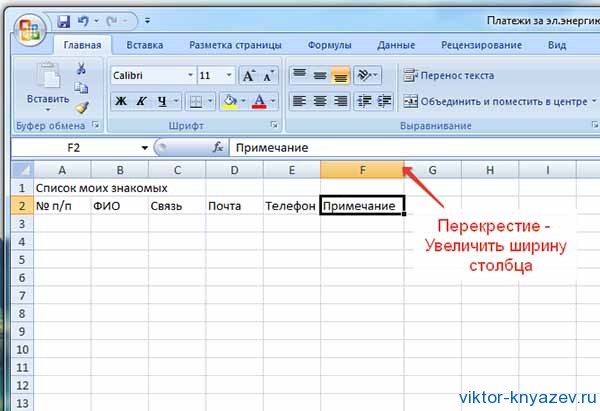 Excel для начинающих рис 2Далее заполняем столбец — № п/п  от 1 до 10Ставим метку в ячейку под этим столбцом и печатаем цифру 1, затем нажимаем на клавиатуре — Ctrl и подводим курсор к левому нижнему углу этой ячейки.Появляется маленький плюсик, зажимаем левую мышь и тащим вниз на необходимое количество строк (оно появляется рядом) и отпускаем в нужном месте левую мышь.Получится вот такая картинка: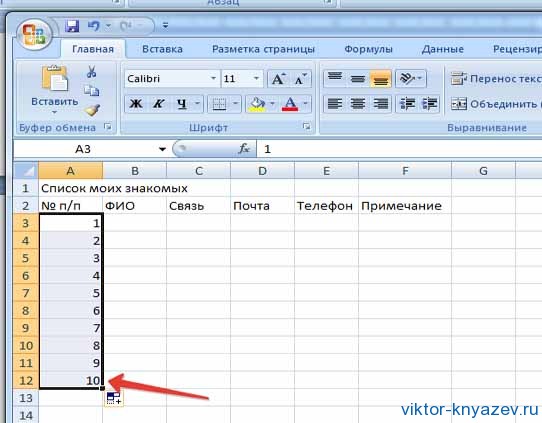 Excel для начинающих рис 3Сейчас мы обозначим нашу таблицу ее границами:Для этого выделяем её всю слева с ячейки А2 до F12, зажав левую мышку, отпускаем ее и заходим в верхнее меню «Границы» , находим строчку «Все границы» и жмем её!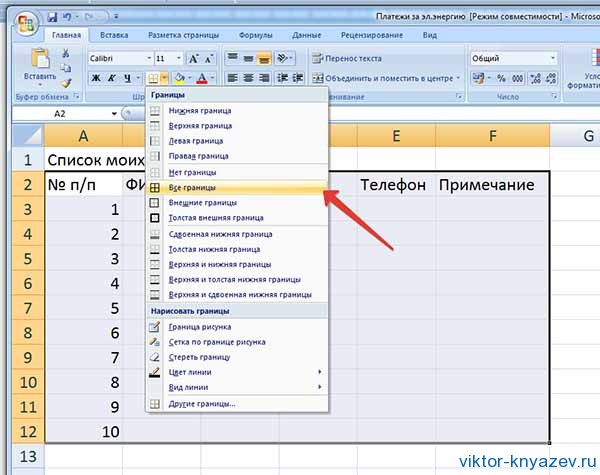 Excel для начинающих рис 4Наша таблица приобретает нормальный вид.Дальше мы можем вводить нужные нам данные:Для этого ставим метку в нужную ячейку и дважды щелкаем в ней левой мышкой, появляется курсор и там можно печатать текст, так же это можно делать и в верхней строке содержания этой ячейки.Заполняем все столбцы нашего первого знакомого и получаем след. вид: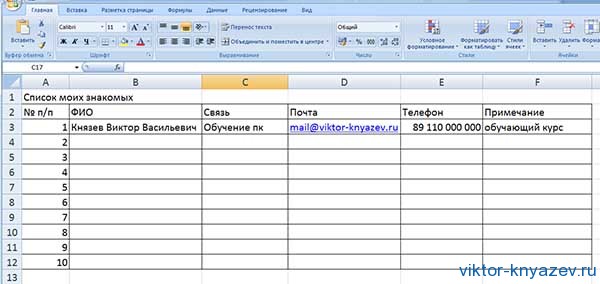 Excel для начинающих рис 5Теперь научимся форматировать, преобразовывать в нужный вид наш документ:Начнем с заголовка — выделяем всю строку заголовка от A до F левой мышкой и идем в верхнее меню — Главная — далее «Объединить и поместить в центре»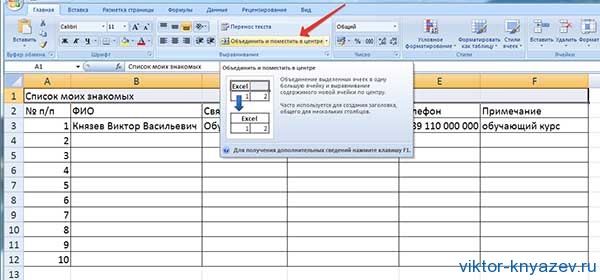 Excel для начинающих рис 6Наш заголовок становиться в центре это общей строки, можно сделать его жирным и изменить шрифт (Главная — Шрифты)Названия наших столбцов также поместим в середину каждого, выделяем следующую строку с ними и в верхнем меню «Выравнивание» выделяем нужные нам пиктограммы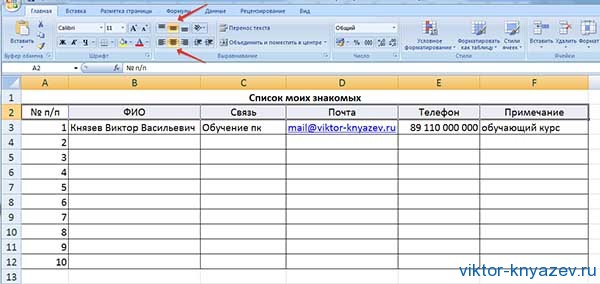 Excel для начинающих рис 7Выделяем столбец № п/п и также делаем его содержание по центру, а вот все остальные ячейки есть смысл выровнять по левому краю, по мере их заполнения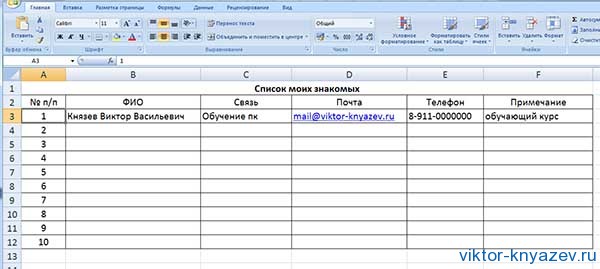 Excel для начинающих рис 8Сохраняем созданный нами файл, кнопка «Office» — Сохранить как — Книга Excel 97-2003.На этом мы закончим этот урок «Эксель для начинающих», успехов Вам, более подробно смотрите в видео: